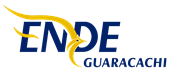 La Empresa Eléctrica ENDE Guaracachi S.A., invita a las empresas y/o personas con experiencia en el rubro a presentar propuestas para el:“SERVICIO DE CONSULTORIA PARA ANALISTA DE COSTOS” Los interesados deben apersonarse por las oficinas de la Empresa Eléctrica ENDE Guaracachi S.A., ubicadas en la Av. Brasil esquina tercer anillo interno, a recoger el Pliego de Condiciones desde el día Lunes 11 de enero de 2021, a partir de Hrs. 14:00. Las propuestas deben ser entregadas en sobre cerrado en las oficinas de la Empresa Eléctrica ENDE Guaracachi S.A., en la fecha indicada en el Pliego de Condiciones, sellado y rotulado con la siguiente denominación:  Señores:  Empresa Eléctrica ENDE Guaracachi S.A.  Invitación Pública Nº 01/2021.  Remitente: “SERVICIO DE CONSULTORIA PARA ANALISTA DE COSTOS” Santa Cruz, enero de 2021